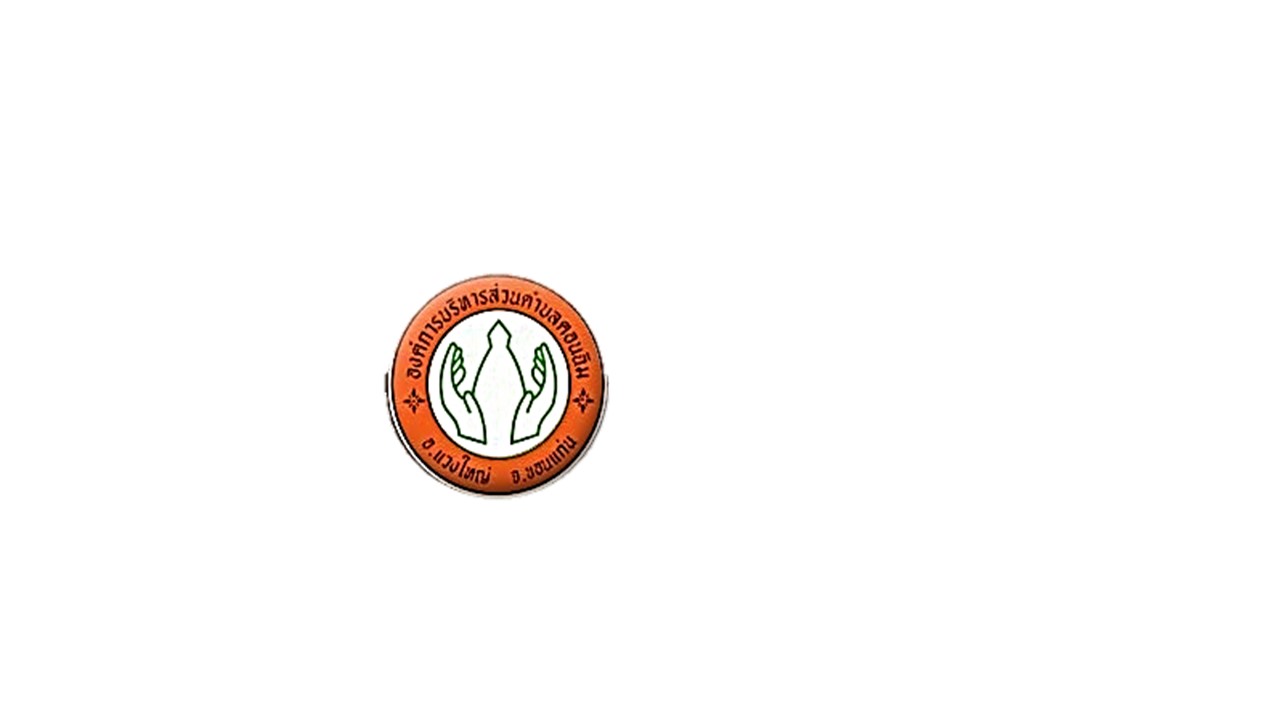 งานนโยบายและแผนองค์การบริหารส่วนตำบลคอนฉิม อำเภอแวงใหญ่ จังหวัดขอนแก่นโทร. 0 4300 9644http://www.konchim.go.thผลการดำเนินงานตามแผนพัฒนาตำบลงบประมาณ  พ.ศ. ๒๕๖5 ไตรมาสที่1-2 (ตุลาคม2564 - มีนาคม 2565)องค์การบริหารส่วนตำบลคอนฉิม     อำเภอแวงใหญ่  จังหวัดขอนแก่น**************************ยุทธศาสตร์การพัฒนาคนและสังคมที่มีคุณภาพ	แผนงาน บริหารทั่วไปแผนงาน รักษาความสงบภายในแผนงานศึกษาแผนงานสาธารณสุข1.5 แผนงานสังคมสงเคราะห์-1.6 แผนงานสร้างความเข้มแข็งของชุมชน1.7 แผนงานการศาสนา วัฒนธรรม และนันทนาการยุทธศาสตร์การพัฒนาเมืองและชุมชนน่าอยู่    แผนงานเคหะและชุมชน4.ยุทธศาสตร์การบริหารทรัพยากรธรรมชาติและสิ่งแวดล้อม    แผนงานการเกษตร5.ยุทธศาสตร์การบริหารจัดการภาครัฐ    แผนงานบริหารทั่วไป4.ยุทธศาสตร์การบริหารจัดการภาครัฐ    แผนงานสร้างความเข้มแข็งของชุมชนที่โครงการ/กิจกรรมงบประมาณผลการดำเนินงานผลการดำเนินงานผลการดำเนินงานผลการดำเนินงานผลการเบิกจ่ายงบประมาณ (บาท)หน่วยงานดำเนินการหมายเหตุที่โครงการ/กิจกรรมงบประมาณดำเนินการเสร็จแล้วระหว่างดำเนินการยังไม่ได้ดำเนินการยกเลิก/ไม่ดำเนินการผลการเบิกจ่ายงบประมาณ (บาท)หน่วยงานดำเนินการหมายเหตุ1.โครงการศูนย์ปฏิบัติการร่วมในการช่วยเหลือประชาชนขององค์กรปกครองส่วนท้องถิ่น อำเภอแวงใหญ่ จังหวัดขอนแก่น30,000-√--20,000สำนักปลัด2.โครงการสนับสนุนค่าใช้จ่ายในการจัดงานรัฐพิธี/วันสำคัญ15,000√---15,000สำนักปลัดที่โครงการ/กิจกรรมงบประมาณผลการดำเนินงานผลการดำเนินงานผลการดำเนินงานผลการดำเนินงานผลการเบิกจ่ายงบประมาณ (บาท)หน่วยงานดำเนินการหมายเหตุที่โครงการ/กิจกรรมงบประมาณดำเนินการเสร็จแล้วระหว่างดำเนินการยังไม่ได้ดำเนินการยกเลิก/ไม่ดำเนินการผลการเบิกจ่ายงบประมาณ (บาท)หน่วยงานดำเนินการหมายเหตุ1.โครงการป้องกันและลดอุบัติเหตุทางถนนในช่วงเทศกาลสงกรานต์5,000--√--สำนักปลัด2.โครงการป้องกันและลดอุบัติเหตุทางถนนในช่วงเทศกาลปีใหม่5,000--√--สำนักปลัด3.โครงการฝึกอบรมทบทวน อปพร.50,000--√--สำนักปลัดที่โครงการ/กิจกรรมงบประมาณผลการดำเนินงานผลการดำเนินงานผลการดำเนินงานผลการดำเนินงานผลการเบิกจ่ายงบประมาณ (บาท)หน่วยงานดำเนินการหมายเหตุที่โครงการ/กิจกรรมงบประมาณดำเนินการเสร็จแล้วระหว่างดำเนินการยังไม่ได้ดำเนินการยกเลิก/ไม่ดำเนินการผลการเบิกจ่ายงบประมาณ (บาท)หน่วยงานดำเนินการหมายเหตุ4.โครงการซักซ้อมแผนป้องกันภัยและเพิ่มศักยภาพ อปพร.20,000--√--สำนักปลัด5.โครงการจัดงานวัน อปพร.10,000--√--สำนักปลัด6.โครงการฝึกอบรมอาสาสมัครป้องกันไฟป่าตำบลคอนฉิม10,000--√--สำนักปลัด7.โครงการอบรมการป้องกันและระงับอัคคีภัยเบื้องต้น10,000--√--สำนักปลัดที่โครงการ/กิจกรรมงบประมาณผลการดำเนินงานผลการดำเนินงานผลการดำเนินงานผลการดำเนินงานผลการเบิกจ่ายงบประมาณ (บาท)หน่วยงานดำเนินการหมายเหตุที่โครงการ/กิจกรรมงบประมาณดำเนินการเสร็จแล้วระหว่างดำเนินการยังไม่ได้ดำเนินการยกเลิก/ไม่ดำเนินการผลการเบิกจ่ายงบประมาณ (บาท)หน่วยงานดำเนินการหมายเหตุ1.โครงการจัดงานวันเด็กแห่งชาติ50,000--√--กองการศึกษาฯ2.โครงการในการจัดงานวันสำคัญต่างๆ ของศูนย์พัฒนาเด็กเล็ก20,000--√--กองการศึกษาฯ3.โครงการส่งเสริมกิจกรรมการเรียนรู้นอกสถานที่ศูนย์พัฒนาเด็กเล็ก20,000--√--กองการศึกษาฯ4.โครงการจัดซื้ออาหารเสริม(นม) ให้กับเด็กนักเรียน785,642--√--กองการศึกษาฯ5.โครงการสนับสนุนค่าใช้จ่ายในการบริหารสถานศึกษา (ค่าค่าจัดการเรียนการสอน (รายหัว))164,900-√--79,000กองการศึกษาฯ6.โครงการแข่งขันกีฬาศูนย์พัฒนาเด็กเล็ก20,000--√--กองการศึกษาฯ7. โครงการพัฒนาผู้ประกอบวิชาชีพครูที่สังกัดศูนย์พัฒนาเด็กเล็ก20,000--√--กองการศึกษาฯ8.โครงการปฐมนิเทศผู้ปกครองและครูศูนย์พัฒนาเด็กเล็กสังกัดองค์การบริหารส่วนตำบลคอนฉิม10,000--√--กองการศึกษาฯ9.โครงการปรับปรุงภูมิทัศน์ภายในและภายนอกศูนย์พัฒนาเด็กเล็กทั้ง 3 ศูนย์20,000--√--กองการศึกษาฯ10.โครงการเยี่ยมบ้านสานสัมพันธ์เด็กนักเรียนศูนย์พัฒนาเด็กเล็กสังกัดองค์การบริหารส่วนตำบลคอนฉิม20,000--√--กองการศึกษาฯที่โครงการ/กิจกรรมงบประมาณผลการดำเนินงานผลการดำเนินงานผลการดำเนินงานผลการดำเนินงานผลการเบิกจ่ายงบประมาณ (บาท)หน่วยงานดำเนินการหมายเหตุที่โครงการ/กิจกรรมงบประมาณดำเนินการเสร็จแล้วระหว่างดำเนินการยังไม่ได้ดำเนินการยกเลิก/ไม่ดำเนินการผลการเบิกจ่ายงบประมาณ (บาท)หน่วยงานดำเนินการหมายเหตุ11. โครงการสนับสนุนค่าใช้จ่ายการบริหารสถานศึกษา (เงินอุดหนุนสำหรับสนับสนุนค่าใช้จ่ายในการจัดการศึกษาสำหรับศูนย์พัฒนาเด็กเล็ก) ค่ากิจกรรมพัฒนาผู้เรียน สำหรับเด็กปฐมวัย (3-5 ปี)41,710--√--กองการศึกษาฯ12.โครงการสนับสนุนค่าใช้จ่ายการบริหารสถานศึกษา (เงินอุดหนุนสำหรับสนับสนุนค่าใช้จ่ายในการจัดการศึกษาสำหรับศูนย์พัฒนาเด็กเล็ก) ค่าเครื่องแบบนักเรียน สำหรับเด็กปฐมวัย (3-5 ปี)29,100--√--กองการศึกษาฯ13.โครงการสนับสนุนค่าใช้จ่ายการบริหารสถานศึกษา (เงินอุดหนุนสำหรับสนับสนุนค่าใช้จ่ายในการจัดการศึกษาสำหรับศูนย์พัฒนาเด็กเล็ก) ค่าหนังสือเรียน สำหรับเด็กปฐมวัย (3-5 ปี)17,400--√--กองการศึกษาฯ14. โครงการสนับสนุนค่าใช้จ่ายการบริหารสถานศึกษา (เงินอุดหนุนสำหรับสนับสนุนค่าใช้จ่ายในการจัดการศึกษาสำหรับศูนย์พัฒนาเด็กเล็ก) ค่าอุปกรณ์การเรียน สำหรับเด็กปฐมวัย (3-5 ปี)17,400--√--กองการศึกษาฯที่โครงการ/กิจกรรมงบประมาณผลการดำเนินงานผลการดำเนินงานผลการดำเนินงานผลการดำเนินงานผลการเบิกจ่ายงบประมาณ (บาท)หน่วยงานดำเนินการหมายเหตุที่โครงการ/กิจกรรมงบประมาณดำเนินการเสร็จแล้วระหว่างดำเนินการยังไม่ได้ดำเนินการยกเลิก/ไม่ดำเนินการผลการเบิกจ่ายงบประมาณ (บาท)หน่วยงานดำเนินการหมายเหตุ1.โครงการระบบบริการแพทย์ฉุกเฉิน อบต.คอนฉิม10,000--√--สำนักปลัด2.โครงการป้องกันโรคระบาดภายในตำบลคอนฉิม50,000--√--สำนักปลัด3.โครงการป้องกันและควบคุมโรคพิษสุนัขบ้า30,000--√--สำนักปลัด4.เงินอุดหนุนสำหรับการดำเนินงานตามแนวทางโครงการ พระราชดำริด้าน สาธารณสุข บ้านคอนฉิม หมู่ที่ 120,000--√--สำนักปลัด5.เงินอุดหนุนสำหรับการดำเนินงานตามแนวทางโครงการ พระราชดำริด้าน สาธารณสุข บ้านโนนใหญ่ หมู่ที่ 220,000--√--สำนักปลัด6.เงินอุดหนุนสำหรับการดำเนินงานตามแนวทางโครงการ พระราชดำริด้านสาธารณสุขบ้านโนนสวรรค์ หมู่ที่ 320,000--√--สำนักปลัด7.เงินอุดหนุนสำหรับการดำเนินงานตามแนวทางโครงการ พระราชดำริด้านสาธารณสุข บ้านดงบัง หมู่ที่ 420,000--√--สำนักปลัด8.เงินอุดหนุนสำหรับการดำเนินงานตามแนวทางโครงการ พระราชดำริด้านสาธารณสุข บ้านป่าแดง หมู่ที่ 520,000--√--สำนักปลัด9.เงินอุดหนุนสำหรับการดำเนินงานตามแนวทางโครงการ พระราชดำริด้านสาธารณสุข บ้านดอนโจด หมู่ที่ 620,000--√--สำนักปลัด10.เงินอุดหนุนสำหรับการดำเนินงานตามแนวทางโครงการ พระราชดำริด้านสาธารณสุข บ้านโคกสว่าง หมู่ที่ 720,000--√--สำนักปลัด11.เงินอุดหนุนสำหรับการดำเนินงานตามแนวทางโครงการ พระราชดำริด้านสาธารณสุข บ้านโนนเก่าน้อย หมู่ที่ 820,000--√--สำนักปลัด12.เงินอุดหนุนสำหรับการดำเนินงานตามแนวทางโครงการ พระราชดำริด้านสาธารณสุข บ้านคอนฉิมพัฒนา หมู่ที่ 920,000--√--สำนักปลัดที่โครงการ/กิจกรรมงบประมาณผลการดำเนินงานผลการดำเนินงานผลการดำเนินงานผลการดำเนินงานผลการเบิกจ่ายงบประมาณ (บาท)หน่วยงานดำเนินการหมายเหตุที่โครงการ/กิจกรรมงบประมาณดำเนินการเสร็จแล้วระหว่างดำเนินการยังไม่ได้ดำเนินการยกเลิก/ไม่ดำเนินการผลการเบิกจ่ายงบประมาณ (บาท)หน่วยงานดำเนินการหมายเหตุ1.โครงการเพิ่มศักยภาพสตรีตำบลคอนฉิม20,000--√--สำนักปลัด2.โครงการฝึกอบรมและศึกษาดูงานเพื่อพัฒนาศักยภาพผู้นำตำบลคอนฉิม50,000--√--สำนักปลัด3.โครงการศูนย์ปฏิบัติการยาเสพติดตำบลคอนฉิม20,000--√--สำนักปลัด4.โครงการส่งเสริมและสนับสนุนการสร้างความปรองดองและสมานฉันท์ของคนในชาติ30,000--√--สำนักปลัด5.โครงการอบรมคุณธรรมจริยธรรม5,000--√--สำนักปลัด6.โครงการกิจกรรมวันผู้สูงอายุและวันครอบครัว30,000--√--สำนักปลัด7.โครงการเฉลิมพระเกียรติอันเนื่องมาจากพระราชดำริ10,000--√--สำนักปลัด8.โครงการฝึกอบรมและศึกษาดูงานเพื่อพัฒนาศักยภาพผู้สูงอายุตำบลคอนฉิม50,000--√--สำนักปลัด10.โครงการส่งเสริมอาชีพในชุมชนตำบลคอนฉิม20,000--√--สำนักปลัด11.โครงการอนุรักษ์ทรัพยากรธรรมชาติและสิ่งแวดล้อม10,000--√--สำนักปลัด12.โครงการป้องกันและแก้ไขปัญหายาเสพติดในพื้นที่ ประจำปีงบประมาณ พ.ศ. 256520,000--√--สำนักปลัด13.โครงการสนับสนุนภารกิจของเหล่ากาชาดจังหวัดขอนแก่น ประจำปีงบประมาณ 256520,000--√--สำนักปลัด14.โครงการป้องกันและแก้ไขปัญหายาเสพติดจังหวัดขอนแก่น20,000--√--สำนักปลัด15.โครงการตำบลนน่าอยู่ หมู่บ้านน่ามอง100,000--√--สำนักปลัดที่โครงการ/กิจกรรมงบประมาณผลการดำเนินงานผลการดำเนินงานผลการดำเนินงานผลการดำเนินงานผลการเบิกจ่ายงบประมาณ (บาท)หน่วยงานดำเนินการหมายเหตุที่โครงการ/กิจกรรมงบประมาณดำเนินการเสร็จแล้วระหว่างดำเนินการยังไม่ได้ดำเนินการยกเลิก/ไม่ดำเนินการผลการเบิกจ่ายงบประมาณ (บาท)หน่วยงานดำเนินการหมายเหตุ1.โครงการส่งเสริมกีฬาต้านยาเสพติด20,000--√--กองการศึกษาฯ2.โครงการรำบวงสรวงสิ่งศักดิ์สิทธิ์ศาลหลักเมือง (รำงานไหม)20,000--√--กองการศึกษาฯ3.โครงการส่งเสริม บำรุงรักษา วัฒนธรรมจารีตประเพณี กิจกรรมบุญเดือนหกหรือบุญเดือนเจ็ด10,000--√--กองการศึกษาฯ4.โครงการส่งเสริม บำรุงรักษา จารีตประเพณี กิจกรรมวันเข้าพรรษา และวันอาสาฬหบูชา20,000--√--กองการศึกษาฯ5.โครงการงานประเพณีบุญกุ้มข้าวใหญ่ ของดีแวงใหญ่10,000--√--กองการศึกษาฯ6.โครงการส่งเสริม บำรุงรักษาวัฒนธรรมจารีตประเพณี กิจกรรมบุญคุณลาน สู่ขวัญข้าวชาวอีสาน10,000--√--กองการศึกษาฯ7.โครงการส่งเสริม บำรุงรักษา จารีตประเพณี กิจกรรมวันออกพรรษา10,000--√--กองการศึกษาฯที่โครงการ/กิจกรรมงบประมาณผลการดำเนินงานผลการดำเนินงานผลการดำเนินงานผลการดำเนินงานผลการเบิกจ่ายงบประมาณ (บาท)หน่วยงานดำเนินการหมายเหตุที่โครงการ/กิจกรรมงบประมาณดำเนินการเสร็จแล้วระหว่างดำเนินการยังไม่ได้ดำเนินการยกเลิก/ไม่ดำเนินการผลการเบิกจ่ายงบประมาณ (บาท)หน่วยงานดำเนินการหมายเหตุ1.โครงการขยายเขตระบบน้ำประปาส่วนภูมิภาค บ้านคอนฉิม หมู่ที่ 1 100,000--√--กองช่าง2.โครงการขยายเขตระบบน้ำประปาส่วนภูมิภาค บ้านคอนฉิม หมู่ที่ 9 100,000--√--กองช่างที่โครงการ/กิจกรรมงบประมาณผลการดำเนินงานผลการดำเนินงานผลการดำเนินงานผลการดำเนินงานผลการเบิกจ่ายงบประมาณ (บาท)หน่วยงานดำเนินการหมายเหตุที่โครงการ/กิจกรรมงบประมาณดำเนินการเสร็จแล้วระหว่างดำเนินการยังไม่ได้ดำเนินการยกเลิก/ไม่ดำเนินการผลการเบิกจ่ายงบประมาณ (บาท)หน่วยงานดำเนินการหมายเหตุ1.โครงการศูนย์บริการและถ่ายทอดเทคโนโลยีการเกษตรประจำตำบลคอนฉิม10,000--√--สำนักปลัดที่โครงการ/กิจกรรมงบประมาณผลการดำเนินงานผลการดำเนินงานผลการดำเนินงานผลการดำเนินงานผลการเบิกจ่ายงบประมาณ (บาท)หน่วยงานดำเนินการหมายเหตุที่โครงการ/กิจกรรมงบประมาณดำเนินการเสร็จแล้วระหว่างดำเนินการยังไม่ได้ดำเนินการยกเลิก/ไม่ดำเนินการผลการเบิกจ่ายงบประมาณ (บาท)หน่วยงานดำเนินการหมายเหตุ1.โครงการจัดการเลือกตั้งผู้บริหารท้องถิ่น สมาชิกสภาท้องถิ่น250,000√---250,000สำนักปลัดที่โครงการ/กิจกรรมงบประมาณผลการดำเนินงานผลการดำเนินงานผลการดำเนินงานผลการดำเนินงานผลการเบิกจ่ายงบประมาณ (บาท)หน่วยงานดำเนินการหมายเหตุที่โครงการ/กิจกรรมงบประมาณดำเนินการเสร็จแล้วระหว่างดำเนินการยังไม่ได้ดำเนินการยกเลิก/ไม่ดำเนินการผลการเบิกจ่ายงบประมาณ (บาท)หน่วยงานดำเนินการหมายเหตุ1.โครงการจัดเวทีประชาคมท้องถิ่น10,000--√--สำนักปลัด2.โครงการฝึกอบรมและศึกษาดูงานเพื่อเพิ่มประสิทธิภาพในการปฏิบัติงาน100,000--√--สำนักปลัด